                                                                                                                                                                                                                                                                                                                                                                                                                                                                                                                                                                                                                                                                                                                                                                                                                                                                                                                                                                                                                                                                                                                                                                                                                                                                                                                                                                                                                                                                                                                                                                                                                                                                                                                                                                                                                                                                                                                                                                                                                                                                                                                                                                                                                                                                                                                                                                                                                                                                                                                                                                                                                                                                                                                                                                                                                                                                                                                                                                                                                                                                                                                                                                                                                                                                                                                                                                                                                                                                                                                                                                                                                                                                                                                                                                                                                                                                                                                                                                                                                                                                                                                                                                                                                                                                                                                                                                                                                                                                                                                                                                                                                                                                                                                                                                                                                                                                                                                                                                                                                                                                                                                                                                                                                                                                                                                                                                                                                                                                                                                                                                                                                                                                                                                                                                                                                                                                                                                                                                                                                                                                                                                                                                                                                                                                                                                                                                                                                                                                                                                                                                                                                                                                                                                                                                                                                                                                                                                                                                                                                                                                                                                                                                                                                                                                                                                                                                                                                                                       PINEWOOD PANTHERS
Thursday, October 17, 2019 Today is A Day 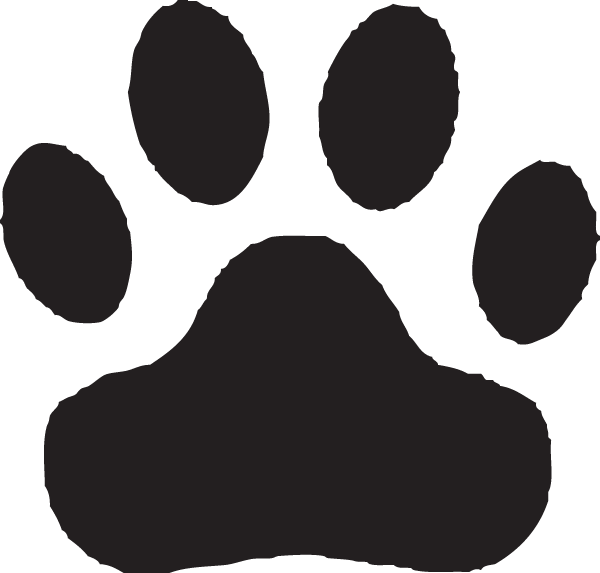 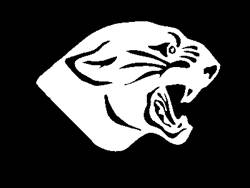 ***Students must cross at the traffic light when crossing 60th Street******Students are to exit the building upon conclusion of school if they are not involved in a school-sponsored activity.***Students must wear their ID and school-issued lanyard at all times.  ID cards are mandatory to ride the bus home from school.***It is National School Lunch Week:  all students will receive free breakfast and lunch all week!End of 1st marking period – Friday, October 18.Volleyball Match at Byron Center – today – 4:00 p.m.Open Gym for today has been cancelled.8th grade boys basketball information sheets are available for students planning on trying out for basketball.7th & 8th grade Cheer Camp on Saturday, October 26 from 10:00-1:00 p.m.  Flyers are available in the office. Girls swimming, boys basketball, and cheerleading start on October 21.  If you are interested in trying out, please make sure you have a physical on filed by October 21. Girls Swim practice – October 21 from 5-7 pm at high school pool.  Parent meeting at 7:00 p.m.  Sign up sheet in office.Fall Activity/Dance on November 15 after school until 5:00 p.m. It’s Socktober!! – Bring new socks to your 1st hour class for donation to Mel Trotter Ministries.  Winning class wins a pizza party!  2nd place wins Krispy Kreme donuts!  3rd place wins a popcorn party!FALCON Athletic Summit   - November 3, noon-3:45 p.m.  $5 donation, lunch will be provided.  Flyers are available in the office.   K.I.D.S. November Progam registration forms are available in the office.  Sessions are Speed and Agility, wrestling, and cheerleading.                                                                                                                                                                                                                                                                                                                                                                                                                                                                                                                                                                                 Key Card (coupons) books are being sold in the office for $25.  Please help support our PTC by purchasing one since our PTC receives 50% profit which they use towards our Pinewood students.T.E.A.M.   Remember that staff and students are all a part of the Pinewood T.E.A.M.  So, always be Teachable, be Empowered, be Accepting, and stay Motivated!Menu today:  Nacho SupremeSTAFF ANNOUNCEMENTS:Study SHAQ This Week:Tuesday:  Spica/tbdWednesday:  Bryde/SpicaThursday:  Spica/tbd